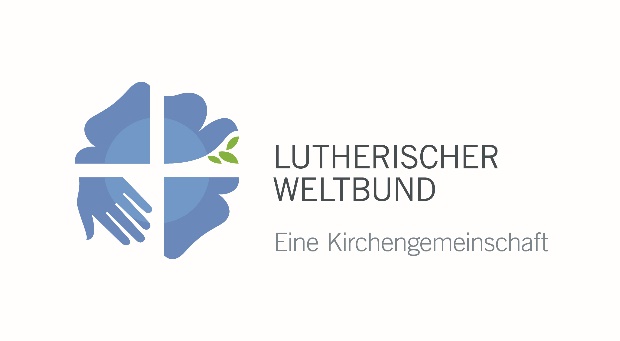 Lutherischer WeltbundAbteilung für Mission und EntwicklungDiakonia and Development DeskP.O. Box 2100CH-1211 Genf 2Schweizscholarships@lutheranworld.org Bewerbung um ein LWB-GruppenstipendiumPersonal- und Kapazitätsentwicklung für MitgliedskirchenBitte füllen Sie alle relevanten Felder aus. Nur vollständige Bewerbungen werden berücksichtigt. Falls der verfügbare Platz unzureichend ist, fügen Sie bitte zusätzliche Dokumente als Anhang bei.1. Zusammenfassung2. Empfehlung der Kirche(auszufüllen von der Kirchenleitung)Wurde der vorliegende Ausbildungsbedarf vom Komitee/Ausschuss für Personal- und/oder Kapazitätsentwicklung Ihrer Kirche geprüft und gebilligt? 3. Informationen über das Studium/Training(auszufüllen von der Kirchenleitung)4. Informationen über die KandidatInnen (jeweils auszufüllen von jedem Gruppenmitglied)5. Anhänge (auszufüllen von dem Kandidaten/der Kandidat/in)Name der Kirche:Name der Gruppe:Anzahl der KandidatInnen:2    3    4    5    6    7    8    9    10 2    3    4    5    6    7    8    9    10 2    3    4    5    6    7    8    9    10 2    3    4    5    6    7    8    9    10 2    3    4    5    6    7    8    9    10 2    3    4    5    6    7    8    9    10 2    3    4    5    6    7    8    9    10 Geschlechterverhältnis: Anzahl Männer:Anzahl Männer:Anzahl Frauen:Studien-/Trainingsbereich: Theologie Theologie Theologie Theologie Diakonie/Entwicklung Diakonie/Entwicklung Diakonie/EntwicklungStudienfach/Trainingstitel:Qualifikationsniveau: Bachelor Bachelor Master Master Doktorat Doktorat Doktorat Sonstiges:Bitte erläutern Sie, warum das vorgeschlagene Studium oder Training von der Kirche benötigt wird. Inwiefern fördert es die Personal- und Kapazitätsentwicklung der Kirche?Bitte erläutern Sie, warum das vorgeschlagene Studium oder Training von der Kirche benötigt wird. Inwiefern fördert es die Personal- und Kapazitätsentwicklung der Kirche?Bitte erläutern Sie, warum das vorgeschlagene Studium oder Training von der Kirche benötigt wird. Inwiefern fördert es die Personal- und Kapazitätsentwicklung der Kirche?Bitte erläutern Sie, warum das vorgeschlagene Studium oder Training von der Kirche benötigt wird. Inwiefern fördert es die Personal- und Kapazitätsentwicklung der Kirche?Bitte erläutern Sie, warum das vorgeschlagene Studium oder Training von der Kirche benötigt wird. Inwiefern fördert es die Personal- und Kapazitätsentwicklung der Kirche?Auf welcher Ebene engagieren sich die KandidatInnen derzeit in der Kirche? Angestellte Ehrenamtliche Kirchenmitglieder KirchenmitgliederGeplantes Engagement der KandidatInnen in der Kirche nach Beendiung des Studiums/Trainings: Angestellte Ehrenamtliche Other: Geplantes Engagement der KandidatInnen in der Kirche nach Beendiung des Studiums/Trainings:Bitte erläutern SieKirchenabteilung oder –institution, für die die KandidatInnen arbeiten werden:Titel der zukünftigen Position:JA NEIN Falls ja, bitte geben Sie an:Falls ja, bitte geben Sie an:Falls ja, bitte geben Sie an:Datum der Entscheidung:Datum der Entscheidung:Datum der Entscheidung:Datum der Entscheidung:Datum der Entscheidung:     /        /            /        /            /        /            /        /            /        /            /        /            /        /       Tag/Monat/JahrTag/Monat/JahrTag/Monat/JahrTag/Monat/JahrTag/Monat/JahrTag/Monat/JahrTag/Monat/JahrProtokoll-/Beschlussnummer:Protokoll-/Beschlussnummer:Protokoll-/Beschlussnummer:Protokoll-/Beschlussnummer:Protokoll-/Beschlussnummer:Priorität der Bewerbung:Priorität der Bewerbung:Priorität der Bewerbung:Priorität der Bewerbung:1 1 2 3 3 4 4 5 Priorität der Bewerbung:Priorität der Bewerbung:Priorität der Bewerbung:Priorität der Bewerbung:Bitte priorisieren Sie Ihre Bewerbungen basierend auf dem Bedarf. Kreuzen Sie „1“ an, wenn diese Bewerbung höchste Priorität hat, „2“, wenn es die Bewerbung mit zweithöchster Priorität ist usw.Bitte priorisieren Sie Ihre Bewerbungen basierend auf dem Bedarf. Kreuzen Sie „1“ an, wenn diese Bewerbung höchste Priorität hat, „2“, wenn es die Bewerbung mit zweithöchster Priorität ist usw.Bitte priorisieren Sie Ihre Bewerbungen basierend auf dem Bedarf. Kreuzen Sie „1“ an, wenn diese Bewerbung höchste Priorität hat, „2“, wenn es die Bewerbung mit zweithöchster Priorität ist usw.Bitte priorisieren Sie Ihre Bewerbungen basierend auf dem Bedarf. Kreuzen Sie „1“ an, wenn diese Bewerbung höchste Priorität hat, „2“, wenn es die Bewerbung mit zweithöchster Priorität ist usw.Bitte priorisieren Sie Ihre Bewerbungen basierend auf dem Bedarf. Kreuzen Sie „1“ an, wenn diese Bewerbung höchste Priorität hat, „2“, wenn es die Bewerbung mit zweithöchster Priorität ist usw.Bitte priorisieren Sie Ihre Bewerbungen basierend auf dem Bedarf. Kreuzen Sie „1“ an, wenn diese Bewerbung höchste Priorität hat, „2“, wenn es die Bewerbung mit zweithöchster Priorität ist usw.Bitte priorisieren Sie Ihre Bewerbungen basierend auf dem Bedarf. Kreuzen Sie „1“ an, wenn diese Bewerbung höchste Priorität hat, „2“, wenn es die Bewerbung mit zweithöchster Priorität ist usw.Bitte priorisieren Sie Ihre Bewerbungen basierend auf dem Bedarf. Kreuzen Sie „1“ an, wenn diese Bewerbung höchste Priorität hat, „2“, wenn es die Bewerbung mit zweithöchster Priorität ist usw.Bitte priorisieren Sie Ihre Bewerbungen basierend auf dem Bedarf. Kreuzen Sie „1“ an, wenn diese Bewerbung höchste Priorität hat, „2“, wenn es die Bewerbung mit zweithöchster Priorität ist usw.Bitte priorisieren Sie Ihre Bewerbungen basierend auf dem Bedarf. Kreuzen Sie „1“ an, wenn diese Bewerbung höchste Priorität hat, „2“, wenn es die Bewerbung mit zweithöchster Priorität ist usw.Bitte priorisieren Sie Ihre Bewerbungen basierend auf dem Bedarf. Kreuzen Sie „1“ an, wenn diese Bewerbung höchste Priorität hat, „2“, wenn es die Bewerbung mit zweithöchster Priorität ist usw.Hat sich die Kirche um finanzielle Unterstützung von anderen Organisationen beworben oder planen Sie dies zu tun?Hat sich die Kirche um finanzielle Unterstützung von anderen Organisationen beworben oder planen Sie dies zu tun?Hat sich die Kirche um finanzielle Unterstützung von anderen Organisationen beworben oder planen Sie dies zu tun?Hat sich die Kirche um finanzielle Unterstützung von anderen Organisationen beworben oder planen Sie dies zu tun?Hat sich die Kirche um finanzielle Unterstützung von anderen Organisationen beworben oder planen Sie dies zu tun?Hat sich die Kirche um finanzielle Unterstützung von anderen Organisationen beworben oder planen Sie dies zu tun?Hat sich die Kirche um finanzielle Unterstützung von anderen Organisationen beworben oder planen Sie dies zu tun?Hat sich die Kirche um finanzielle Unterstützung von anderen Organisationen beworben oder planen Sie dies zu tun?Hat sich die Kirche um finanzielle Unterstützung von anderen Organisationen beworben oder planen Sie dies zu tun?Hat sich die Kirche um finanzielle Unterstützung von anderen Organisationen beworben oder planen Sie dies zu tun?Hat sich die Kirche um finanzielle Unterstützung von anderen Organisationen beworben oder planen Sie dies zu tun?Hat sich die Kirche um finanzielle Unterstützung von anderen Organisationen beworben oder planen Sie dies zu tun?Hat sich die Kirche um finanzielle Unterstützung von anderen Organisationen beworben oder planen Sie dies zu tun?Hat sich die Kirche um finanzielle Unterstützung von anderen Organisationen beworben oder planen Sie dies zu tun?Hat sich die Kirche um finanzielle Unterstützung von anderen Organisationen beworben oder planen Sie dies zu tun?JA NEIN NEIN NEIN NEIN NEIN NEIN NEIN NEIN NEIN NEIN NEIN NEIN NEIN NEIN Falls ja, bitte geben Sie an:Falls ja, bitte geben Sie an:Falls ja, bitte geben Sie an:Name der Organisation:Name der Organisation:Name der Organisation:Name der Organisation:Status der Bewerbung:Status der Bewerbung:Status der Bewerbung:Status der Bewerbung: Bewilligt Bewilligt Bewilligt Abgelehnt Abgelehnt Abgelehnt Ausstehend AusstehendWird die Kirche den KandidatInnen während des Studiums oder Trainings eine monatliche finanzielle Unterstützung zahlen?Wird die Kirche den KandidatInnen während des Studiums oder Trainings eine monatliche finanzielle Unterstützung zahlen?Wird die Kirche den KandidatInnen während des Studiums oder Trainings eine monatliche finanzielle Unterstützung zahlen?Wird die Kirche den KandidatInnen während des Studiums oder Trainings eine monatliche finanzielle Unterstützung zahlen?Wird die Kirche den KandidatInnen während des Studiums oder Trainings eine monatliche finanzielle Unterstützung zahlen?Wird die Kirche den KandidatInnen während des Studiums oder Trainings eine monatliche finanzielle Unterstützung zahlen?Wird die Kirche den KandidatInnen während des Studiums oder Trainings eine monatliche finanzielle Unterstützung zahlen?Wird die Kirche den KandidatInnen während des Studiums oder Trainings eine monatliche finanzielle Unterstützung zahlen?Wird die Kirche den KandidatInnen während des Studiums oder Trainings eine monatliche finanzielle Unterstützung zahlen?Wird die Kirche den KandidatInnen während des Studiums oder Trainings eine monatliche finanzielle Unterstützung zahlen?Wird die Kirche den KandidatInnen während des Studiums oder Trainings eine monatliche finanzielle Unterstützung zahlen?Wird die Kirche den KandidatInnen während des Studiums oder Trainings eine monatliche finanzielle Unterstützung zahlen?Wird die Kirche den KandidatInnen während des Studiums oder Trainings eine monatliche finanzielle Unterstützung zahlen?Wird die Kirche den KandidatInnen während des Studiums oder Trainings eine monatliche finanzielle Unterstützung zahlen?Wird die Kirche den KandidatInnen während des Studiums oder Trainings eine monatliche finanzielle Unterstützung zahlen?JA NEIN NEIN Falls ja, wie viel pro Person?Falls ja, wie viel pro Person?Falls ja, wie viel pro Person?Falls ja, wie viel pro Person?Betrag und WährungBetrag und WährungBetrag und WährungBetrag und WährungBetrag und WährungBetrag und WährungBetrag und WährungBetrag und WährungKontaktinformationen der Kirche:Kontaktinformationen der Kirche:Kontaktinformationen der Kirche:Kontaktinformationen der Kirche:Kontaktinformationen der Kirche:Kontaktinformationen der Kirche:Kontaktinformationen der Kirche:Kontaktinformationen der Kirche:Kontaktinformationen der Kirche:Kontaktinformationen der Kirche:Kontaktinformationen der Kirche:Kontaktinformationen der Kirche:Kontaktinformationen der Kirche:Kontaktinformationen der Kirche:Anschrift:Anschrift:Straße, HausnummerStraße, HausnummerStraße, HausnummerStraße, HausnummerStraße, HausnummerStraße, HausnummerStraße, HausnummerStraße, HausnummerStraße, HausnummerStraße, HausnummerStraße, HausnummerStraße, HausnummerPostleitzahl, StadtPostleitzahl, StadtPostleitzahl, StadtPostleitzahl, StadtPostleitzahl, StadtPostleitzahl, StadtPostleitzahl, StadtPostleitzahl, StadtPostleitzahl, StadtPostleitzahl, StadtPostleitzahl, StadtPostleitzahl, StadtLandLandLandLandLandLandLandLandLandLandLandLandTelefonnummer:Telefonnummer:E-Mail-Addresse:E-Mail-Addresse:Name und Position des/der Kirchenoffiziellen, die im Namen der Kirche unterschreibt:Name und Position des/der Kirchenoffiziellen, die im Namen der Kirche unterschreibt:Name und Position des/der Kirchenoffiziellen, die im Namen der Kirche unterschreibt:Name und Position des/der Kirchenoffiziellen, die im Namen der Kirche unterschreibt:Name und Position des/der Kirchenoffiziellen, die im Namen der Kirche unterschreibt:Name und Position des/der Kirchenoffiziellen, die im Namen der Kirche unterschreibt:Name und Position des/der Kirchenoffiziellen, die im Namen der Kirche unterschreibt:Name und Position des/der Kirchenoffiziellen, die im Namen der Kirche unterschreibt:Name und Position des/der Kirchenoffiziellen, die im Namen der Kirche unterschreibt:Name und Position des/der Kirchenoffiziellen, die im Namen der Kirche unterschreibt:Name und Position des/der Kirchenoffiziellen, die im Namen der Kirche unterschreibt:Name und Position des/der Kirchenoffiziellen, die im Namen der Kirche unterschreibt:Name und Position des/der Kirchenoffiziellen, die im Namen der Kirche unterschreibt:Name und Position des/der Kirchenoffiziellen, die im Namen der Kirche unterschreibt:NameNameNameNamePositionPositionPositionPositionPositionPositionPositionPositionPositionOrt, DatumOrt, DatumOrt, DatumOrt, DatumUnterschrift und offizieller StempelUnterschrift und offizieller StempelUnterschrift und offizieller StempelUnterschrift und offizieller StempelUnterschrift und offizieller StempelUnterschrift und offizieller StempelUnterschrift und offizieller StempelUnterschrift und offizieller StempelUnterschrift und offizieller Stempel3.1. Informationen über das vorgeschlagene Studium/Training3.1. Informationen über das vorgeschlagene Studium/Training3.1. Informationen über das vorgeschlagene Studium/Training3.1. Informationen über das vorgeschlagene Studium/Training3.1. Informationen über das vorgeschlagene Studium/Training3.1. Informationen über das vorgeschlagene Studium/Training3.1. Informationen über das vorgeschlagene Studium/Training3.1. Informationen über das vorgeschlagene Studium/Training3.1. Informationen über das vorgeschlagene Studium/Training3.1. Informationen über das vorgeschlagene Studium/Training3.1. Informationen über das vorgeschlagene Studium/TrainingStudienfach/Trainingstitel:Qualifikationsniveau: Bachelor Bachelor Bachelor Bachelor Master Master Master Doktorat Doktorat Doktorat Sonstiges: Sonstiges:Bitte erläutern SieBitte erläutern SieBitte erläutern SieBitte erläutern SieBitte erläutern SieBitte erläutern SieBitte erläutern SieBitte erläutern SieStudienort:Name der Institution, Stadt, LandName der Institution, Stadt, LandName der Institution, Stadt, LandName der Institution, Stadt, LandName der Institution, Stadt, LandName der Institution, Stadt, LandName der Institution, Stadt, LandName der Institution, Stadt, LandName der Institution, Stadt, LandName der Institution, Stadt, LandBitte geben Sie Gründe an, falls das Studium/Training im Ausland geplant ist:Bitte geben Sie Gründe an, falls das Studium/Training im Ausland geplant ist:Bitte geben Sie Gründe an, falls das Studium/Training im Ausland geplant ist:Bitte geben Sie Gründe an, falls das Studium/Training im Ausland geplant ist:Bitte geben Sie Gründe an, falls das Studium/Training im Ausland geplant ist:Bitte geben Sie Gründe an, falls das Studium/Training im Ausland geplant ist:Bitte geben Sie Gründe an, falls das Studium/Training im Ausland geplant ist:Bitte geben Sie Gründe an, falls das Studium/Training im Ausland geplant ist:Bitte geben Sie Gründe an, falls das Studium/Training im Ausland geplant ist:Bitte geben Sie Gründe an, falls das Studium/Training im Ausland geplant ist:Wurde die Gruppe bereits zugelassen?Wurde die Gruppe bereits zugelassen?JA JA JA NEIN Falls die Antwort ja ist, bitte fügen Sie eine Kopie des Zulassungsbescheids bei.Falls die Antwort ja ist, bitte fügen Sie eine Kopie des Zulassungsbescheids bei.Falls die Antwort ja ist, bitte fügen Sie eine Kopie des Zulassungsbescheids bei.Falls die Antwort ja ist, bitte fügen Sie eine Kopie des Zulassungsbescheids bei.Dauer des Studiums/Trainings:Start-Datum:    /    /         /    /         /    /         /    /     Erwartetes End-DatumErwartetes End-Datum    /    /         /    /     Tag/Monat/JahrTag/Monat/JahrTag/Monat/JahrTag/Monat/JahrTag/Monat/JahrTag/Monat/Jahr3.2. Kosten des vorgeschlagenen Studiums/Trainings für die gesamte Gruppe3.2. Kosten des vorgeschlagenen Studiums/Trainings für die gesamte Gruppe3.2. Kosten des vorgeschlagenen Studiums/Trainings für die gesamte Gruppe3.2. Kosten des vorgeschlagenen Studiums/Trainings für die gesamte Gruppe3.2. Kosten des vorgeschlagenen Studiums/Trainings für die gesamte Gruppe3.2. Kosten des vorgeschlagenen Studiums/Trainings für die gesamte Gruppe3.2. Kosten des vorgeschlagenen Studiums/Trainings für die gesamte Gruppe3.2. Kosten des vorgeschlagenen Studiums/Trainings für die gesamte Gruppe3.2. Kosten des vorgeschlagenen Studiums/Trainings für die gesamte Gruppe3.2. Kosten des vorgeschlagenen Studiums/Trainings für die gesamte Gruppe3.2. Kosten des vorgeschlagenen Studiums/Trainings für die gesamte GruppeBitte listen Sie alle erwarteten Kosten pro Jahr für die gesamte Gruppe auf. Falls Sie sich um ein Kurzstipendium unter einem Jahr bewerben (für einen Fortbildungskurs, einen Workshop, ein Austauschprogramm oder ein Forschungsprojekt), listen Sie alle erwarteten Kosten für die volle Trainingsdauer auf. Bitte beachten Sie, dass Ausgaben für Bücher und medizinische Versorgung nicht gelistet werden sollten, da hierfür Pauschalen an alle bewilligten KandidatInnen gezahlt werden. Bitte fügen Sie zusätzliche Dokumente bei (z.B. die offizielle Kostenaufstellung der Studieninstitution). Bitte listen Sie alle erwarteten Kosten pro Jahr für die gesamte Gruppe auf. Falls Sie sich um ein Kurzstipendium unter einem Jahr bewerben (für einen Fortbildungskurs, einen Workshop, ein Austauschprogramm oder ein Forschungsprojekt), listen Sie alle erwarteten Kosten für die volle Trainingsdauer auf. Bitte beachten Sie, dass Ausgaben für Bücher und medizinische Versorgung nicht gelistet werden sollten, da hierfür Pauschalen an alle bewilligten KandidatInnen gezahlt werden. Bitte fügen Sie zusätzliche Dokumente bei (z.B. die offizielle Kostenaufstellung der Studieninstitution). Bitte listen Sie alle erwarteten Kosten pro Jahr für die gesamte Gruppe auf. Falls Sie sich um ein Kurzstipendium unter einem Jahr bewerben (für einen Fortbildungskurs, einen Workshop, ein Austauschprogramm oder ein Forschungsprojekt), listen Sie alle erwarteten Kosten für die volle Trainingsdauer auf. Bitte beachten Sie, dass Ausgaben für Bücher und medizinische Versorgung nicht gelistet werden sollten, da hierfür Pauschalen an alle bewilligten KandidatInnen gezahlt werden. Bitte fügen Sie zusätzliche Dokumente bei (z.B. die offizielle Kostenaufstellung der Studieninstitution). Bitte listen Sie alle erwarteten Kosten pro Jahr für die gesamte Gruppe auf. Falls Sie sich um ein Kurzstipendium unter einem Jahr bewerben (für einen Fortbildungskurs, einen Workshop, ein Austauschprogramm oder ein Forschungsprojekt), listen Sie alle erwarteten Kosten für die volle Trainingsdauer auf. Bitte beachten Sie, dass Ausgaben für Bücher und medizinische Versorgung nicht gelistet werden sollten, da hierfür Pauschalen an alle bewilligten KandidatInnen gezahlt werden. Bitte fügen Sie zusätzliche Dokumente bei (z.B. die offizielle Kostenaufstellung der Studieninstitution). Bitte listen Sie alle erwarteten Kosten pro Jahr für die gesamte Gruppe auf. Falls Sie sich um ein Kurzstipendium unter einem Jahr bewerben (für einen Fortbildungskurs, einen Workshop, ein Austauschprogramm oder ein Forschungsprojekt), listen Sie alle erwarteten Kosten für die volle Trainingsdauer auf. Bitte beachten Sie, dass Ausgaben für Bücher und medizinische Versorgung nicht gelistet werden sollten, da hierfür Pauschalen an alle bewilligten KandidatInnen gezahlt werden. Bitte fügen Sie zusätzliche Dokumente bei (z.B. die offizielle Kostenaufstellung der Studieninstitution). Bitte listen Sie alle erwarteten Kosten pro Jahr für die gesamte Gruppe auf. Falls Sie sich um ein Kurzstipendium unter einem Jahr bewerben (für einen Fortbildungskurs, einen Workshop, ein Austauschprogramm oder ein Forschungsprojekt), listen Sie alle erwarteten Kosten für die volle Trainingsdauer auf. Bitte beachten Sie, dass Ausgaben für Bücher und medizinische Versorgung nicht gelistet werden sollten, da hierfür Pauschalen an alle bewilligten KandidatInnen gezahlt werden. Bitte fügen Sie zusätzliche Dokumente bei (z.B. die offizielle Kostenaufstellung der Studieninstitution). Bitte listen Sie alle erwarteten Kosten pro Jahr für die gesamte Gruppe auf. Falls Sie sich um ein Kurzstipendium unter einem Jahr bewerben (für einen Fortbildungskurs, einen Workshop, ein Austauschprogramm oder ein Forschungsprojekt), listen Sie alle erwarteten Kosten für die volle Trainingsdauer auf. Bitte beachten Sie, dass Ausgaben für Bücher und medizinische Versorgung nicht gelistet werden sollten, da hierfür Pauschalen an alle bewilligten KandidatInnen gezahlt werden. Bitte fügen Sie zusätzliche Dokumente bei (z.B. die offizielle Kostenaufstellung der Studieninstitution). Bitte listen Sie alle erwarteten Kosten pro Jahr für die gesamte Gruppe auf. Falls Sie sich um ein Kurzstipendium unter einem Jahr bewerben (für einen Fortbildungskurs, einen Workshop, ein Austauschprogramm oder ein Forschungsprojekt), listen Sie alle erwarteten Kosten für die volle Trainingsdauer auf. Bitte beachten Sie, dass Ausgaben für Bücher und medizinische Versorgung nicht gelistet werden sollten, da hierfür Pauschalen an alle bewilligten KandidatInnen gezahlt werden. Bitte fügen Sie zusätzliche Dokumente bei (z.B. die offizielle Kostenaufstellung der Studieninstitution). Bitte listen Sie alle erwarteten Kosten pro Jahr für die gesamte Gruppe auf. Falls Sie sich um ein Kurzstipendium unter einem Jahr bewerben (für einen Fortbildungskurs, einen Workshop, ein Austauschprogramm oder ein Forschungsprojekt), listen Sie alle erwarteten Kosten für die volle Trainingsdauer auf. Bitte beachten Sie, dass Ausgaben für Bücher und medizinische Versorgung nicht gelistet werden sollten, da hierfür Pauschalen an alle bewilligten KandidatInnen gezahlt werden. Bitte fügen Sie zusätzliche Dokumente bei (z.B. die offizielle Kostenaufstellung der Studieninstitution). Bitte listen Sie alle erwarteten Kosten pro Jahr für die gesamte Gruppe auf. Falls Sie sich um ein Kurzstipendium unter einem Jahr bewerben (für einen Fortbildungskurs, einen Workshop, ein Austauschprogramm oder ein Forschungsprojekt), listen Sie alle erwarteten Kosten für die volle Trainingsdauer auf. Bitte beachten Sie, dass Ausgaben für Bücher und medizinische Versorgung nicht gelistet werden sollten, da hierfür Pauschalen an alle bewilligten KandidatInnen gezahlt werden. Bitte fügen Sie zusätzliche Dokumente bei (z.B. die offizielle Kostenaufstellung der Studieninstitution). Bitte listen Sie alle erwarteten Kosten pro Jahr für die gesamte Gruppe auf. Falls Sie sich um ein Kurzstipendium unter einem Jahr bewerben (für einen Fortbildungskurs, einen Workshop, ein Austauschprogramm oder ein Forschungsprojekt), listen Sie alle erwarteten Kosten für die volle Trainingsdauer auf. Bitte beachten Sie, dass Ausgaben für Bücher und medizinische Versorgung nicht gelistet werden sollten, da hierfür Pauschalen an alle bewilligten KandidatInnen gezahlt werden. Bitte fügen Sie zusätzliche Dokumente bei (z.B. die offizielle Kostenaufstellung der Studieninstitution).  Kostenposition Kostenposition Kostenposition Kostenposition Kostenposition Erwarteter Betrag und Währung pro Jahr/Trainingsdauer Erwarteter Betrag und Währung pro Jahr/Trainingsdauer Erwarteter Betrag und Währung pro Jahr/Trainingsdauer Erwarteter Betrag und Währung pro Jahr/Trainingsdauer Erwarteter Betrag und Währung pro Jahr/Trainingsdauer Erwarteter Betrag und Währung pro Jahr/TrainingsdauerStudien- oder KursgebührenStudien- oder KursgebührenStudien- oder KursgebührenStudien- oder KursgebührenStudien- oder KursgebührenWeitere studienbezogene GebührenWeitere studienbezogene GebührenWeitere studienbezogene GebührenWeitere studienbezogene GebührenWeitere studienbezogene Gebühren Miete (inkl. Nebenkosten wie Strom, Wasser usw.) Miete (inkl. Nebenkosten wie Strom, Wasser usw.) Miete (inkl. Nebenkosten wie Strom, Wasser usw.) Miete (inkl. Nebenkosten wie Strom, Wasser usw.) Miete (inkl. Nebenkosten wie Strom, Wasser usw.) Essen Essen Essen Essen Essen Nahverkehr/lokaler Transport Nahverkehr/lokaler Transport Nahverkehr/lokaler Transport Nahverkehr/lokaler Transport Nahverkehr/lokaler Transport Internationale Reisen (bei Studium im Ausland) Internationale Reisen (bei Studium im Ausland) Internationale Reisen (bei Studium im Ausland) Internationale Reisen (bei Studium im Ausland) Internationale Reisen (bei Studium im Ausland) Sonstiges:       Sonstiges:       Sonstiges:       Sonstiges:       Sonstiges:       Sonstiges:       Sonstiges:       Sonstiges:       Sonstiges:       Sonstiges:       Sonstiges:       Sonstiges:       Sonstiges:       Sonstiges:       Sonstiges:       Sonstiges:       Sonstiges:       Sonstiges:       Sonstiges:       Sonstiges:      4.1. Persönliche Informationen4.1. Persönliche Informationen4.1. Persönliche Informationen4.1. Persönliche Informationen4.1. Persönliche Informationen4.1. Persönliche InformationenName des Kandidaten/  der Kandidatin:Name des Kandidaten/  der Kandidatin:Vorname(n)Vorname(n)Vorname(n)  Nachname  NachnameGeschlecht:  Männlich Weiblich WeiblichGeburtsdatum und -ort:     /        /            /        /       Tag/Monat/JahrTag/Monat/JahrStadt, LandNationalität: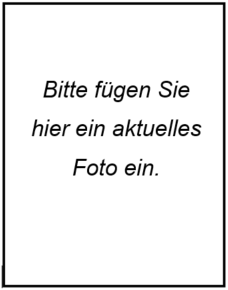 Aktueller Beruf:Beziehungsstatus: Ledig Ledig Verheiratet Geschieden VerwitwetAnzahl an Kindern:  Geburtsjahr/e:  Geburtsjahr/e:Familienzuschuss: Beantragen Sie zusätzliche Unterstützung für Ihre Kinder unter 12 Jahren?Familienzuschuss: Beantragen Sie zusätzliche Unterstützung für Ihre Kinder unter 12 Jahren?Familienzuschuss: Beantragen Sie zusätzliche Unterstützung für Ihre Kinder unter 12 Jahren?Familienzuschuss: Beantragen Sie zusätzliche Unterstützung für Ihre Kinder unter 12 Jahren?JA NEIN Haben Sie spezielle Bedürfnisse aufgrund von Behinderung oder Krankheit (z.B. Zusatzversicherung für Krankheit und/oder Unterstützung durch andere Menschen)?Haben Sie spezielle Bedürfnisse aufgrund von Behinderung oder Krankheit (z.B. Zusatzversicherung für Krankheit und/oder Unterstützung durch andere Menschen)?Haben Sie spezielle Bedürfnisse aufgrund von Behinderung oder Krankheit (z.B. Zusatzversicherung für Krankheit und/oder Unterstützung durch andere Menschen)?Haben Sie spezielle Bedürfnisse aufgrund von Behinderung oder Krankheit (z.B. Zusatzversicherung für Krankheit und/oder Unterstützung durch andere Menschen)?Haben Sie spezielle Bedürfnisse aufgrund von Behinderung oder Krankheit (z.B. Zusatzversicherung für Krankheit und/oder Unterstützung durch andere Menschen)?JA  NEIN Falls ja, bitte erläutern Sie:Falls ja, bitte erläutern Sie:Falls ja, bitte erläutern Sie:Falls ja, bitte erläutern Sie:4.2. Kontaktinformationen4.2. Kontaktinformationen4.2. Kontaktinformationen4.2. Kontaktinformationen4.2. KontaktinformationenPermanente Anschrift:Permanente Anschrift:Permanente Anschrift:Straße, HausnummerStraße, HausnummerPostleitzahl, StadtPostleitzahl, StadtLandLandTelefonnummer:Telefonnummer:Telefonnummer:E-Mail-Addresse:E-Mail-Addresse:E-Mail-Addresse:4.3. Ausbildung4.3. Ausbildung4.3. Ausbildung4.3. AusbildungSchulische Ausbildung:Bitte geben Sie Name und Ort aller besuchten Sekundarschulen an. Fügen Sie Kopien entsprechender Zeugnisse bei.Schulische Ausbildung:Bitte geben Sie Name und Ort aller besuchten Sekundarschulen an. Fügen Sie Kopien entsprechender Zeugnisse bei.Schulische Ausbildung:Bitte geben Sie Name und Ort aller besuchten Sekundarschulen an. Fügen Sie Kopien entsprechender Zeugnisse bei.Schulische Ausbildung:Bitte geben Sie Name und Ort aller besuchten Sekundarschulen an. Fügen Sie Kopien entsprechender Zeugnisse bei.Name and Ort der SchuleStart-DatumMonat/JahrEnd-DatumMonat/JahrErworbener Abschluss    /         /         /         /     Hochschulbildung:Bitte geben Sie Name und Ort aller besuchten Institutionen an (Universitäten/Colleges) und fügen Sie Kopien entsprechender Zeugnisse bei.Hochschulbildung:Bitte geben Sie Name und Ort aller besuchten Institutionen an (Universitäten/Colleges) und fügen Sie Kopien entsprechender Zeugnisse bei.Hochschulbildung:Bitte geben Sie Name und Ort aller besuchten Institutionen an (Universitäten/Colleges) und fügen Sie Kopien entsprechender Zeugnisse bei.Hochschulbildung:Bitte geben Sie Name und Ort aller besuchten Institutionen an (Universitäten/Colleges) und fügen Sie Kopien entsprechender Zeugnisse bei.Name and Ort der StudieninstitutionStart-DatumMonat/JahrEnd-DatumMonat/JahrErworbener Abschluss    /         /         /         /         /         /     4.4. Berufserfahrung4.4. Berufserfahrung4.4. Berufserfahrung4.4. Berufserfahrung4.4. BerufserfahrungPosition/Job-TitelArbeitgeberStart-DatumMonat/JahrEnd-DatumMonat/JahrEnd-DatumMonat/Jahr    /         /         /         /         /         /         /         /         /         /         /         /         /         /         /     4.6. Engagement in der Kirche und Motivation4.6. Engagement in der Kirche und Motivation4.6. Engagement in der Kirche und Motivation4.6. Engagement in der Kirche und Motivation4.6. Engagement in der Kirche und MotivationBitte geben Sie einen kurzen Überblick Ihres bisherigen und aktuellen Engagements in der Kirche (als Ehrenamtliche/r, ggf. Hauptamtliche/r etc.).Bitte geben Sie einen kurzen Überblick Ihres bisherigen und aktuellen Engagements in der Kirche (als Ehrenamtliche/r, ggf. Hauptamtliche/r etc.).Bitte geben Sie einen kurzen Überblick Ihres bisherigen und aktuellen Engagements in der Kirche (als Ehrenamtliche/r, ggf. Hauptamtliche/r etc.).Bitte geben Sie einen kurzen Überblick Ihres bisherigen und aktuellen Engagements in der Kirche (als Ehrenamtliche/r, ggf. Hauptamtliche/r etc.).Bitte geben Sie einen kurzen Überblick Ihres bisherigen und aktuellen Engagements in der Kirche (als Ehrenamtliche/r, ggf. Hauptamtliche/r etc.).Bitte erläutern Sie, welche Rolle Sie in Kirche und Gesellschaft nach Abschluss Ihres Studiums oder Trainings einnehmen wollten. Inwiefern hilft das vorgeschlagene Studium oder Training Ihnen dabei, diese Rolle zu erfüllen? Bitte erläutern Sie, welche Rolle Sie in Kirche und Gesellschaft nach Abschluss Ihres Studiums oder Trainings einnehmen wollten. Inwiefern hilft das vorgeschlagene Studium oder Training Ihnen dabei, diese Rolle zu erfüllen? Bitte erläutern Sie, welche Rolle Sie in Kirche und Gesellschaft nach Abschluss Ihres Studiums oder Trainings einnehmen wollten. Inwiefern hilft das vorgeschlagene Studium oder Training Ihnen dabei, diese Rolle zu erfüllen? Bitte erläutern Sie, welche Rolle Sie in Kirche und Gesellschaft nach Abschluss Ihres Studiums oder Trainings einnehmen wollten. Inwiefern hilft das vorgeschlagene Studium oder Training Ihnen dabei, diese Rolle zu erfüllen? Bitte erläutern Sie, welche Rolle Sie in Kirche und Gesellschaft nach Abschluss Ihres Studiums oder Trainings einnehmen wollten. Inwiefern hilft das vorgeschlagene Studium oder Training Ihnen dabei, diese Rolle zu erfüllen? 4.7. Erklärung 4.7. Erklärung 4.7. Erklärung Ich erkläre, dass alle von mir angegebenen Informationen sowie beigefügten Dokumente nach meinem besten Wissen und Gewissen der Wahrheit entsprechen. Ich erkläre mich damit einverstanden, dass der Lutherische Weltbund meine persönlichen Daten sammelt und für die kommenden 10 Jahre für Zwecke von Projektmanagement und –kontrolle speichert. Ich erkläre mich damit einverstanden, dass meine persönlichen Daten nicht ohne meine Erlaubnis mit anderen Individuen oder Organisationen geteilt werden, ausgenommen in Fällen geltenden Rechts oder wenn dies von den Partneorganisationen verlangt wird, die das LWB-Stipendienprogramm finanzieren.Ich erkläre, dass alle von mir angegebenen Informationen sowie beigefügten Dokumente nach meinem besten Wissen und Gewissen der Wahrheit entsprechen. Ich erkläre mich damit einverstanden, dass der Lutherische Weltbund meine persönlichen Daten sammelt und für die kommenden 10 Jahre für Zwecke von Projektmanagement und –kontrolle speichert. Ich erkläre mich damit einverstanden, dass meine persönlichen Daten nicht ohne meine Erlaubnis mit anderen Individuen oder Organisationen geteilt werden, ausgenommen in Fällen geltenden Rechts oder wenn dies von den Partneorganisationen verlangt wird, die das LWB-Stipendienprogramm finanzieren.Ich erkläre, dass alle von mir angegebenen Informationen sowie beigefügten Dokumente nach meinem besten Wissen und Gewissen der Wahrheit entsprechen. Ich erkläre mich damit einverstanden, dass der Lutherische Weltbund meine persönlichen Daten sammelt und für die kommenden 10 Jahre für Zwecke von Projektmanagement und –kontrolle speichert. Ich erkläre mich damit einverstanden, dass meine persönlichen Daten nicht ohne meine Erlaubnis mit anderen Individuen oder Organisationen geteilt werden, ausgenommen in Fällen geltenden Rechts oder wenn dies von den Partneorganisationen verlangt wird, die das LWB-Stipendienprogramm finanzieren.Ort, DatumUnterschrift des Kandidaten/der KandidatinDie folgenden Dokumente sind der Bewerbung beigefügt:Bitte kreuzen Sie die entsprechenden Felder an.Die folgenden Dokumente sind der Bewerbung beigefügt:Bitte kreuzen Sie die entsprechenden Felder an.Kopie des Reisepasses, des Ausweises oder der GeburtsurkundeKopie des jüngsten Abschlusszeugnisses (z.B. Sekundarschulzeugnis bei Bachelor-KandidatInnen, Bachelor-Zeugnis bei MasterkandidatInnen usw.)Zulassungsbescheid der vorgeschlagenen Studien-/Trainingsinstitution, falls bereits vorliegendOffizielle Kostenaufstellung oder offizielles Dokument der Studieninstitution, aus dem die Gebühren des vorgeschlagenen Studien- oder Trainingsprogramms hervorgehenWeitere Anhänge:Bitte listen Sie weitere Anhänge auf, falls zutreffend: